Důkaz halogenidových iontů – řešeníPracovní list je vhodný pro žáky 2. stupeň ZŠ. Na základě jednoduchého pokusu se přesvědčí o přítomnosti chloridových iontů, poznají i další důkazové reakce dusičnanu stříbrného.Srážení chloridových iontů stříbrnými kationty________________________________________________________Na základě videa napište, jakou barvu má sraženina chloridových iontů s dusičnanem stříbrným.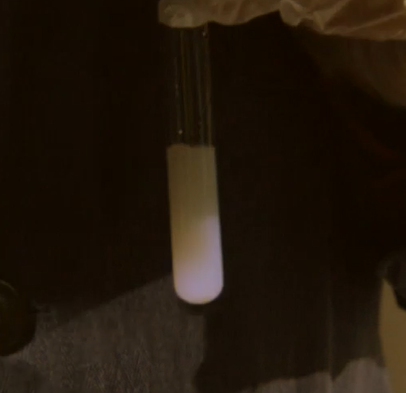 	Barva sraženiny je bílá.Doplňte pravou část rovnice, podtrhněte vzorec sraženiny.NaCl   +   AgNO3    →     AgCl   +     NaNO3Doplňte v textu barvu sraženiny.Bromidové ionty vytváří s dusičnanem stříbrným světle žlutou  sraženinu.Jodidové ionty vytváří s dusičnanem stříbrným žlutou sraženinu.Označte správnou odpověď:	Lidský pot je slaný, takže obsahuje chlorid sodný. Jeho přítomnost můžeme dokázat stříbrnými kationty. Objeví se spolu s lidskými výpotky bílá sraženina, dokazující chloridové ionty?anoneano, pokud člověk nevypil více než dva litry tekutin za 24 hodinCo jsem se touto aktivitou naučil(a):………………………………………………………………………………………………………………………………………………………………………………………………………………………………………………………………………………………………………………………………………………………………………